Димитриев Виктор ВячеславовичExperience:Documents and further information:все необходимыеPosition applied for: 3rd EngineerDate of birth: 07.06.1986 (age: 31)Citizenship: UkraineResidence permit in Ukraine: NoCountry of residence: UkraineCity of residence: OdessaPermanent address: г,Вилково, Одесская область, ул. Превомайская, 118Contact Tel. No: +38 (048) 433-11-45E-Mail: V_dim@ukr.netU.S. visa: NoE.U. visa: NoUkrainian biometric international passport: Not specifiedDate available from: 01.01.2009English knowledge: ModerateMinimum salary: 2500 $ per monthPositionFrom / ToVessel nameVessel typeDWTMEBHPFlagShipownerCrewing3rd Officer14.01.2008-14.11.2008Big WaveBulk Carrier69346-грецияTEO SHIPPING CORPORATIONElviktor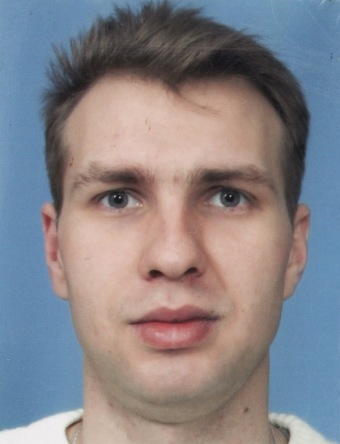 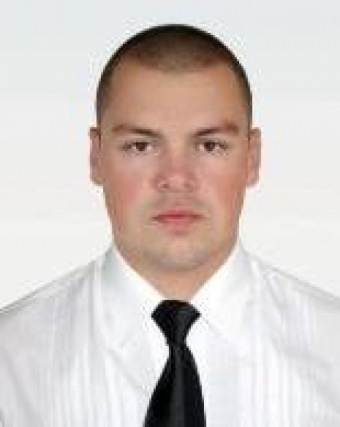 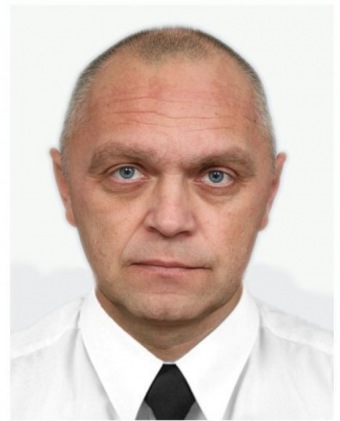 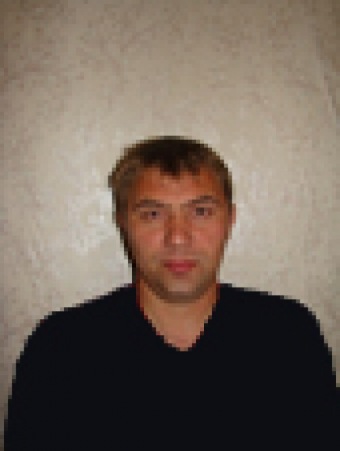 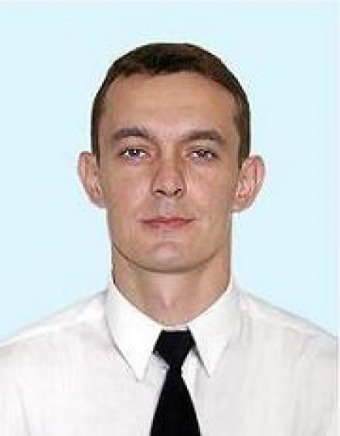 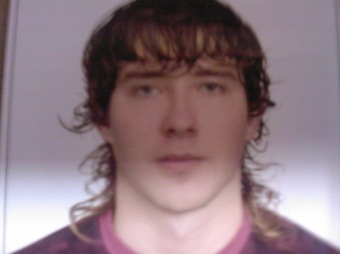 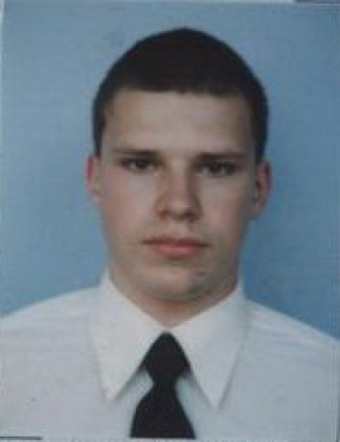 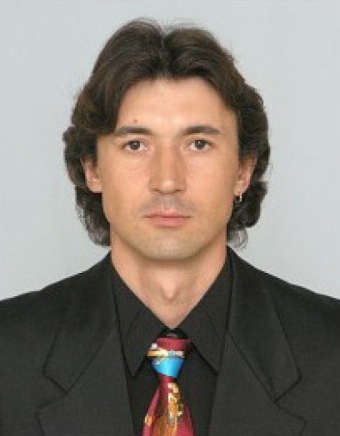 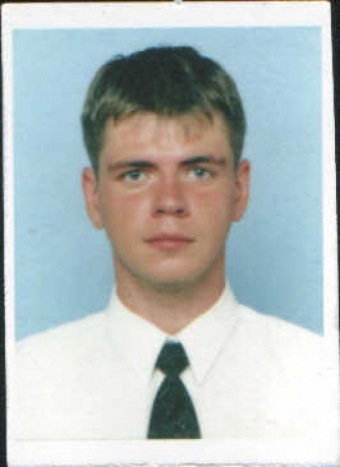 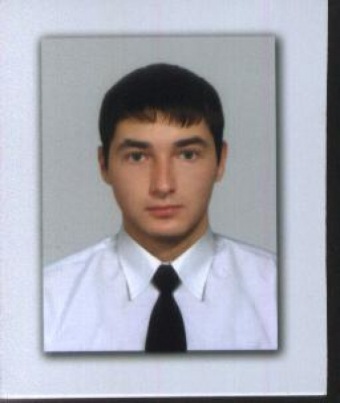 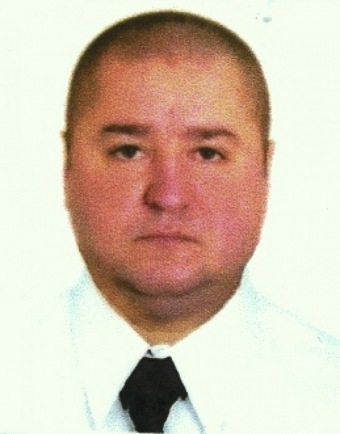 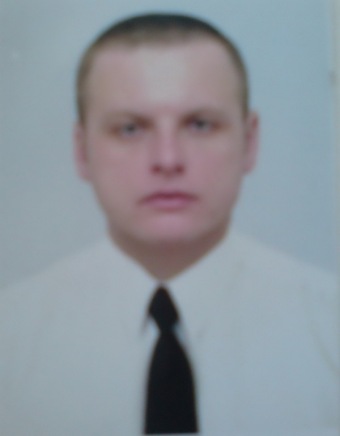 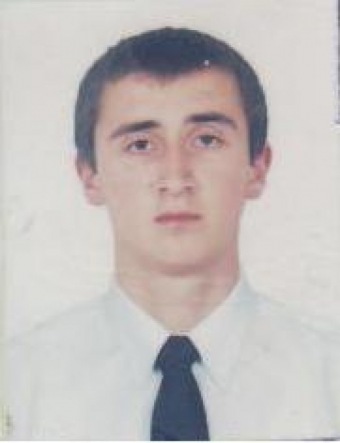 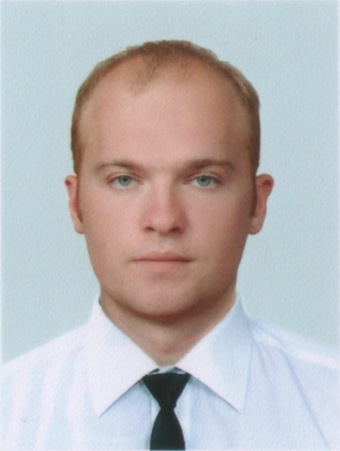 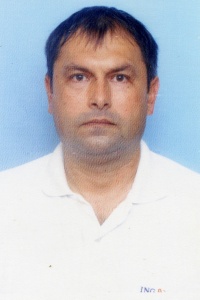 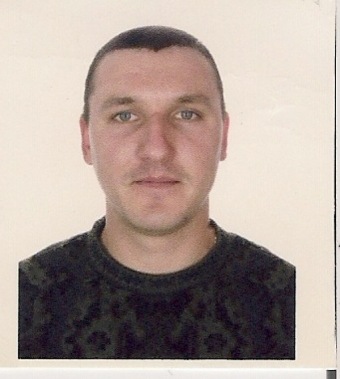 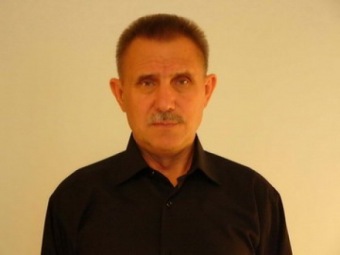 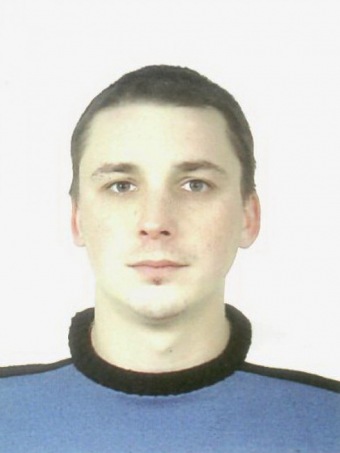 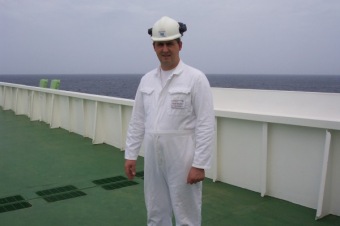 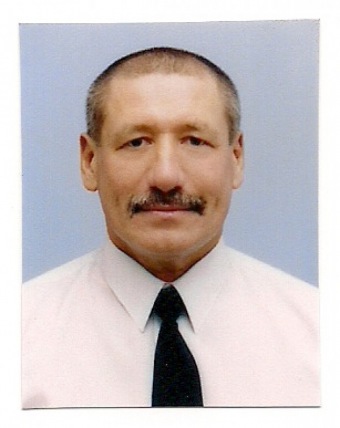 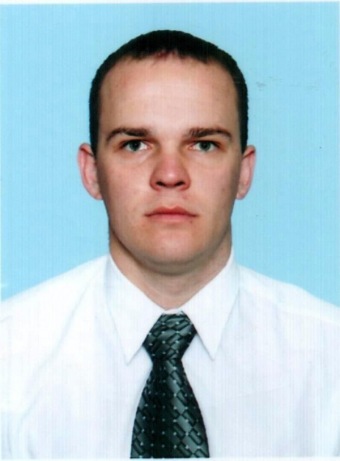 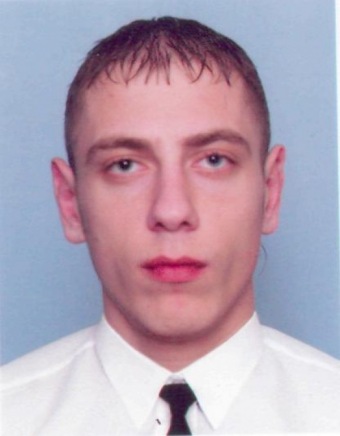 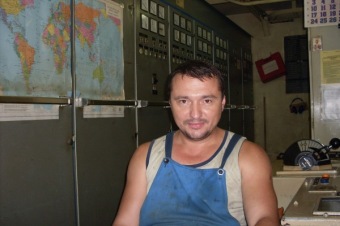 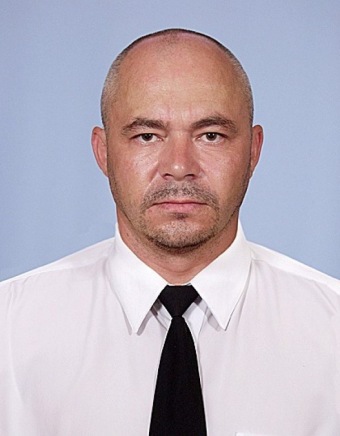 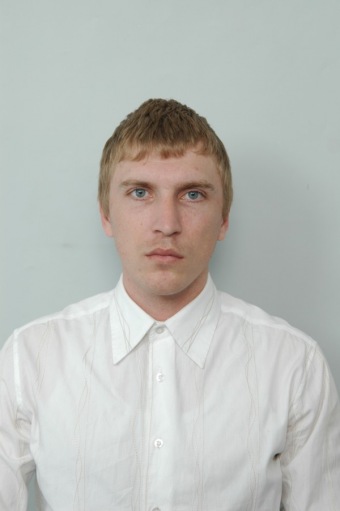 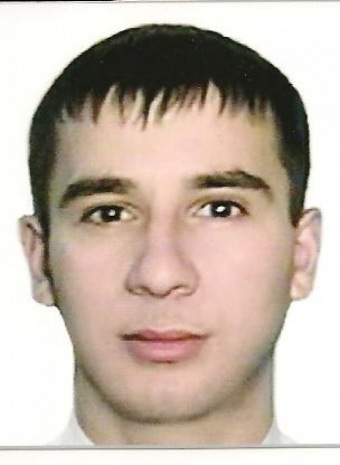 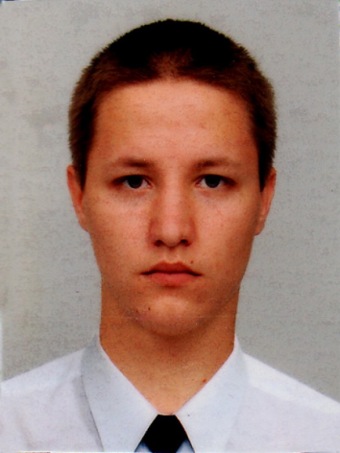 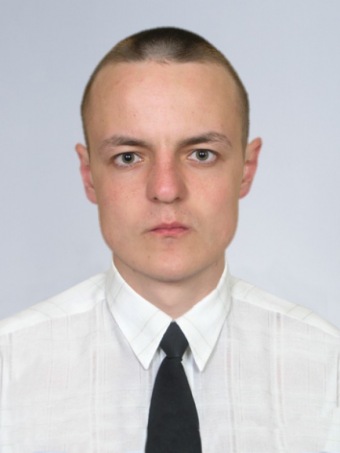 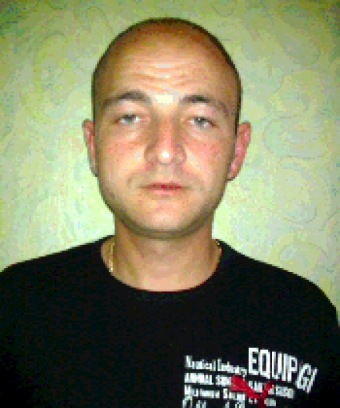 